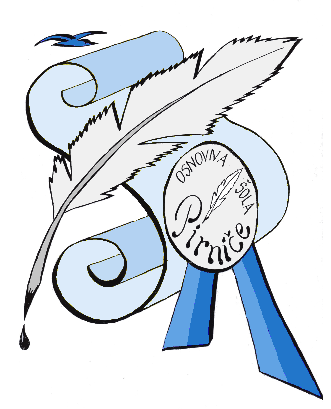 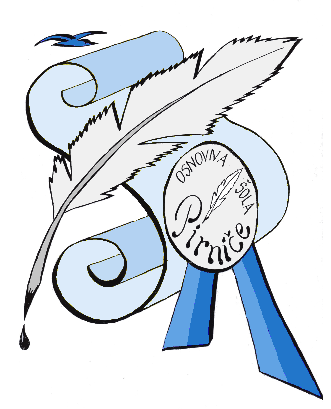 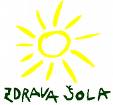 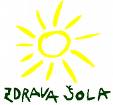 Datum: 14.07.2014SPLOŠNA DOLOČILA ZA UPORABO TELOVADNICE V OŠ PIRNIČE(1) Vsi uporabniki, ki uporabljajo telovadnico v OŠ Pirniče v sezoni 2014 / 2015 morajo z zavodom skleniti pogodbo o uporabi (najemu) telovadnice. Pogodba se sklene za čas od 1.9.2014 do 24.6.2015. Pogodba je lahko sklenjena tudi za drugačen čas, kar je razvidno v pogodbi.(2) Vsi uporabniki na podlagi pogodbe o uporabi telovadnice plačajo vse termine, za katere imajo sklenjeno pogodbo, ne glede na njihovo prisotnost oz. uporabo termina. Izjema so v pogodbi določeni dela prosti dnevi državnih praznikov in v naprej določeni dnevi šolskih počitnic, ko je šola zaprta za vse uporabnike, razen če se pogodbenika drugače pisno dogovorita. V primeru zasedenosti telovadnice zaradi šolskih dejavnosti (prireditve, tekmovanja, valeta,…), bodo uporabniki pravočasno obveščeni. V tem času se uporaba telovadnice ne zaračuna.(3) Pri storitvah v ceniku, ki določajo starostno mejo, mora biti 90 % vadečih v isti starostni kategoriji, v nasprotnem primeru se upošteva višja cena storitve oz. cena za starejšo vadbeno skupino. Cena najema šolske telovadnice je določena v  Sklepu o cenah najema šolske telovadnice, ki ga je izdala Občina Medvode dne 29.7.2008 (priloga Sklep o cenah najema).(4) Vsi uporabniki morajo spoštovati določila Vzdrževanja prostorov, ki so opredeljena v pogodbi.(5) V kolikor obveznosti iz preteklega obdobja niso poravnane, se nova pogodba ne sklene.(6) V prilogi posredujemo dva obrazca:- Prijava (A) in - Urnik popoldanskih dejavnosti v šolski telovadnici (B). V kolikor želite v šolskem letu 2014/15 uporabljati šolsko telovadnico, vas prosimo, da izpolnite obrazca (za že dogovorjene termine iz preteklega šolskega leta) in jih pošljete na naš naslov.Ravnateljica:Martina Kutnar, univ. dipl. org.Osnovna šola Pirniče				         Obrazec A: podatki prijavitelja Zg. Pirniče 37 b1215 MedvodePRIJAVA ZA UPORABO ŠOLSKE TELOVADNICE OŠ PIRNIČE ZA ŠPORTNO DEJAVNOST V SEZONI 2014 / 2015(PODATKI PRIJAVITELJA)1. Podatki prijavitelja:1.2. pravna oseba:naziv:				________________________________________________________naslov (ulica in hišna št.):	________________________________________________________kraj in poštna številka:	________________________________________________________telefon:			________________________________________________________GSM:				________________________________________________________e. pošta:			________________________________________________________davčna številka / ID za DDV:	________________________________________________________št. poslovnega računa / TRR:	________________________________________________________zavezanec za DDV:		DA		NE odgovorna oseba:		________________________________________________________telefon:			________________________________________________________GSM:				________________________________________________________e. pošta:			________________________________________________________fizična oseBa:  ime in priimek:			________________________________________________________naslov (ulica in hišna št.):	________________________________________________________kraj in poštna številka:	________________________________________________________telefon:			________________________________________________________GSM:				________________________________________________________e. pošta:			________________________________________________________davčna številka / ID za DDV:	________________________________________________________zavezanec za DDV:		DA		NEDatum:		    					Podpis in žig: ____________________________________		____________________________________Osnovna šola Pirniče														Obrazec BZg. Pirniče 37b1215 Medvode				    				    PREDLOG URNIKA POPOLDANSKIH DEJAVNOSTI V TELOVADNICIUporabnik:__________________________________________________________________________________________________________Termin, namen in udeležba:Želen način plačila:	Datum:	 ____________________________________	    			Podpis in žig: ____________________________________št.Dan v tednu:ura (od - do):datum (od - do):vrsta športne vadbe:starost vadečih:primerponedeljekod 16.30 do 17.301.9.2014 - 22.6.2015        karateod 16 do 19 let1.2.3.4.5.6.označi:	mesečno za pretekli mesecv ____ obrokih (navedite število obrokov - največ 3)